BRANJE Z RAZUMEVANJEMPreberi besedila in odgovori na vprašanja!FERI LAINŠČEKZIMSKO VESELJEPRINESI NAM, ZIMA, OBILO SNEGA,NATRESI NAJVEČJE SNEŽINKE Z NEBA.PRIPELJI ŠE VETER, KI RAD SE IGRA,PA LED NAM NAPRAVI POVSOD, KJER SE DA.JULIJA TE PROSI, NE HODI OKROG,TUKAJ TE ČAKA VELIKO OTROK.ŽE SMUČKE IMAJO, PA TUDI SANI,SMUČAT SI ŽELIJO, SE DRSAT BI ŠLI.PRISKRBI NAM, ZIMA, DRVA ZA PEČ,SKODELICA ČAJA NI NIKDAR ODVEČ.PA DEDKA POVABI, NAJ PRIDE ZVEČER,ČAR PRAVLJIC PRINESI IN ZGODBIC NEMIR.IZPIŠI NASLOV PESMI __________________________________________Z RDEČO PODČRTAJ AVTORJA PESMI.KOLIKO KITIC IMA PESEM? _____________O ČEM PRIPOVEDUJE PESEM?______________________________________________________________________________________________________________________KATERE ZIMSKE POJAVE PREPOZNAŠ V PESMI?___________________________________________________________KDO SI ŽELI ZIME? ___________________________KAJ BI OTROCI RADI POČELI? ______________________________________________________________________________________________________________________S ČIM SE POZIMI SEGREJEMO? V KATERI KITICI JE OPISANO?______________________________________________________________________________________________________________________JULIJIN DEDEK RAD PRIPOVEDUJE PRAVLJICE. KDO PA  V TVOJI DRUŽINI RAD PRIPOVEDUJE PRAVLJICE? _______________________________KATERA KITICA TI JE NAJBOLJ VŠEČ? PREPIŠI JO. IZPIŠI RIMESNEGA - ___________SANI - ____________PEČ - ____________ZVEČER - __________ČEBELICA IN ČMRLJ	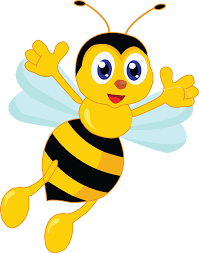 Že od ranega jutra je obletavala pridna čebelica cvetlice in nabirala sladko strd.Popoldne pa so prepregli nebo temni oblaki in iz daljave se je slišalo grmenje. Čebelica sede na zadnjo cvetlico, ko pribrenči do nje nerodni, leni čmrlj. Ogovori jo:"Oj, uboga čebelica, kako se trudiš po nepotrebnem! Od ranega jutra, ko sem jaz še sanjal o polnih lončkih medu, se trudiš in potiš za svojo hrano, potem ti jo pa še ljudje vzamejo. Poglej mene! Zdaj, ko se bliža slabo vreme, sem šele vstal, da si hitro naberem nekaj hrane, Če bi me ne bi zbudil grom, bi šel šele proti večeru malce na sprehod po cvetlicah."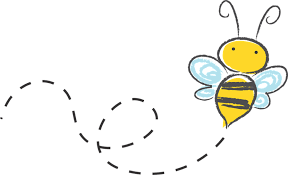 V tem se je zabliskalo in zagrmelo. Čebelica je urno zletela domov, da je ne bi ujela nevihta. Čmrlj pa je odhitel nabirat hrano, da bi nadomestil, kar je bil zamudil s svojo lenobo.Toda prehitel ga je dež. Potegnil je močan veter in dež se je vlil s takšno silo, da je pobil čmrlja na tla. Dolgo časa se je siromak pobiral, da bi zletel domov, a zaman. Končno se je skril v mah, a moča je kmalu prišla do njega. Ker ni nehalo deževati in čmrlj ni mogel priti do hrane, je v mahu žalostno poginil. Kaj je nabirala čebelica od ranega jutra?Kdo je priletel k čebelici popoldan? 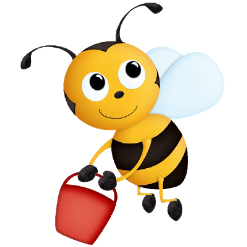 Kam je odletela čebelica?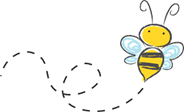 Kam je šel čmrlj?Kaj ga je prehitelo?Kam se je skril?Kaj se je zgodilo z njim v mahu?Ivan Cankar: Skodelica kaveNekoč sem si zaželel črne kave. Ne vem, kako mi je prišlo na misel; zaželel sem si je. Morda le zategadelj, ker sem vedel, da niti kruha ni doma, kaj šele kave. Človek je v sami razmišljenosti hudoben in neusmiljen. Mati me je pogledala z velikim, plahim pogledom in ni odgovorila. Pust in zlovoljen, brez besede in pozdrava sem se vrnil pod streho, da bi pisal, kako sta se ljubila Milan in Breda in kako sta bila obadva plemenita, srečna in vesela.»Roko v roki, obadva mlada, od jutranjega sonca obžarjena, v rosi umita ...«Začul sem tihe korake na stopnicah. Prišla je mati; stopala je počasi in varno, v roki je nesla skodelico kave. Zdaj se spominjam, da nikoli ni bila tako lepa kakor v tistem trenutku. Skozi vrata je sijal poševen pramen opoldanskega sonca, naravnost materi v oči; večje so bile in čistejše, vsa nebeška luč je odsevala iz njih, vsa nebeška blagost in ljubezen. Ustnice so se smehljale kakor otroku, ki prinaša vesel dar.Jaz pa sem se ozrl in sem rekel z zlobnim glasom:»Pustite me na miru! ... Ne maram zdaj!«Ni še bila vrhu stopnic; videl sem jo samo do pasu. Ko je slišala moje besede, se ni ganila; le roka, ki je držala skodelico, se je tresla. Gledala me je prestrašena, luč v očeh je umirala.Od sramu mi je stopila kri v lica, stopil sem ji naproti s hitrim korakom.»Dajte, mati!«Prepozno je bilo; luči ni bilo več v njene oči, smehljaja ne več na njene ustnice.Popil sem kavo, pa sem se tolažil:»Zvečer ji porečem tisto besedo, tisto ljubeznivo, za katero sem ogoljufal njeno ljubezen ...«Nisem je rekel ne zvečer ne drugi dan in tudi ne ob slovesu ...Tri ali štiri leta kasneje mi je v tujini tuja ženska prinesla kavo v izbo. Takrat me je izpreletelo, zaskelelo me v srcu tako močno, da bi bil vzkriknil od bolečine. Zakaj srce je pravičen sodnik in ne pozna malenkosti ...Kdo nastopa v odlomku?______________________________________________________________________________Odlomek je sestavljen iz 3 delov. Katerih?______________________________________________________________________________Izpiši iz besedila stavek z glavnim sporočilom črtice.______________________________________________________________________________V kateri zbirki je objavljena Skodelica kave?Moje življenje, 1920Mimo življenja, 1920Podobe iz sanj, 1920Vinjete, 1899Označi Skodelico kave po literarni obliki.Novela.Črtica.Povest.Roman.Kaj je glavno sporočilo črtice?Mama moramo biti hvaležni.Ne smemo biti krivični do staršev, do najbližjih.Krivico, ki jo napravimo najbližjemu, težko popravimo.Krivico, ki jo napravimo najbližjemu in se mu zanjo ne opravičimo, nosimo v sebi kot občutek krivde.